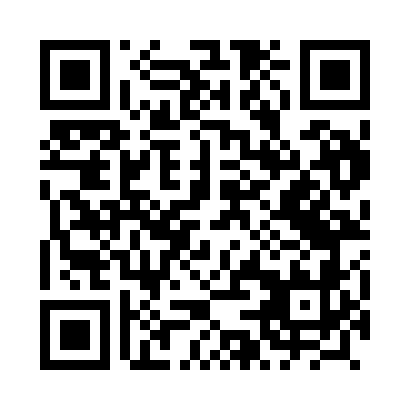 Prayer times for Antonowo, PolandMon 1 Apr 2024 - Tue 30 Apr 2024High Latitude Method: Angle Based RulePrayer Calculation Method: Muslim World LeagueAsar Calculation Method: HanafiPrayer times provided by https://www.salahtimes.comDateDayFajrSunriseDhuhrAsrMaghribIsha1Mon3:576:0512:375:037:109:102Tue3:546:0212:365:047:129:123Wed3:516:0012:365:057:139:154Thu3:475:5812:365:077:159:175Fri3:445:5512:365:087:179:206Sat3:415:5312:355:097:199:227Sun3:385:5012:355:117:219:258Mon3:345:4812:355:127:239:289Tue3:315:4512:345:137:259:3110Wed3:275:4312:345:157:269:3311Thu3:245:4112:345:167:289:3612Fri3:205:3812:345:177:309:3913Sat3:175:3612:335:197:329:4214Sun3:135:3312:335:207:349:4515Mon3:105:3112:335:217:369:4816Tue3:065:2912:335:227:389:5117Wed3:025:2612:325:247:409:5418Thu2:585:2412:325:257:419:5719Fri2:545:2212:325:267:4310:0020Sat2:515:2012:325:277:4510:0421Sun2:475:1712:325:287:4710:0722Mon2:435:1512:315:307:4910:1023Tue2:395:1312:315:317:5110:1424Wed2:345:1112:315:327:5310:1725Thu2:305:0812:315:337:5410:2126Fri2:265:0612:315:347:5610:2527Sat2:215:0412:315:367:5810:2828Sun2:195:0212:305:378:0010:3229Mon2:185:0012:305:388:0210:3430Tue2:174:5812:305:398:0410:35